Appendix B: Recruitment EmailsConsumer Survey Invitation EmailSender: e-RewardsSubject: Get Rewarded for Your Time - Study about Prescription Drug AdvertisementsBody: Dear [NAME],Based on your e-Rewards profile, you are invited to participate in this market research study.Physician Survey Invitation EmailSender: sermoteam@sermo.comSubject: Research Study – Prescription Drug AdvertisementsBody: Consumer Eye-Tracking Recruitment MaterialsFacebook Fors Marsh Group is currently recruiting participants for a paid study that takes place on [XX-YY DATES]. Participants will come to our Arlington, VA, office (near the Ballston–MU Station) for a one-hour, one-on-one interview and will be paid $100 in the form of a prepaid Visa gift card after completing the study. If you are available and interested, please click on the link below and complete a brief questionnaire. Your replies will help us determine if you are a good fit for our upcoming study.<insert weblink>Twitter#Research participants needed! Join @ForsMarshGroup (near #Ballston) [XX-YY DATES] for an hour-long, paid ($100) study. Visit <insert weblink> for more.Generic Database EmailDear [XX],Fors Marsh Group is currently seeking participants for a new research study. One-on-one interviews will take one hour to complete, and compensation ($100) will be provided to those who participate in the study. The study will be held on [XX-YY DATES] and will take place at Fors Marsh Group, located at 1010 North Glebe Road, Suite 510, Arlington, VA (near the Ballston–MU Station). If you are interested in participating, please use the link below to access a brief online questionnaire. Your responses will help us determine if you are a good fit for this study. <insert weblink>If you qualify for this study, we will contact you to schedule a time that is convenient for you.Fors Marsh Group1010 N. Glebe Road, Suite 510Arlington, VA 22201P: 571.858.3817forsmarshgroup.comPhysician Eye-Tracking Recruitment MaterialsPhysician Online Community Posting Fors Marsh Group is currently recruiting primary care physicians for a paid study that takes place on [XX-YY DATES]. Participants will come to our Arlington, VA, office (near the Ballston–MU Station) for a one-hour, one-on-one interview and will be paid $250 in the form of a prepaid Visa gift card after completing the study. If you are available and interested, please click on the link below and complete a brief questionnaire. Your replies will help us determine if you are a good fit for our upcoming study.<insert weblink>Physician Database EmailDear [XX],Fors Marsh Group is currently seeking primary care physicians for a new research study. One-on-one interviews will take one hour to complete, and compensation ($250) will be provided to those who participate in the study. The study will be held on [XX-YY DATES] and will take place at Fors Marsh Group, located at 1010 North Glebe Road, Suite 510, Arlington, VA (near the Ballston–MU Station). If you are interested in participating, please use the link below to access a brief online questionnaire. Your responses will help us determine if you are a good fit for this study. <insert weblink>If you qualify for this study, we will contact you to schedule a time that is convenient for you.Fors Marsh Group1010 N. Glebe Road, Suite 510Arlington, VA 22201P: 571.858.3817forsmarshgroup.com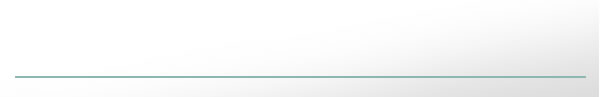 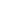 